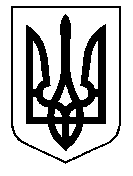 ТАЛЬНІВСЬКА РАЙОННА РАДАЧеркаської областіР  І  Ш  Е  Н  Н  Я13.03.2015                                                                                  № 37-12/VI Про надання дозволу відділу освіти райдержадміністрації на передачу в оренду частини приміщення та обладнання шкільної  їдальні Тальнівського навчально-виховного комплексу «загальноосвітня школа І-ІІІ ступенів №1-гімназія» Керуючись пунктом 19 частини 1 статті 43, статтею 59 Закону України «Про місцеве самоврядування в Україні», враховуючи пропозиції постійної комісії районної ради з питань управління комунальною власністю, утримання житлово-комунального господарства, транспорту, зв’язку, торгівельного і побутового обслуговування населення, районна рада ВИРІШИЛА:1. Надати дозвіл відділу освіти Тальнівської райдержадміністрації на передачу в оренду частини  приміщення (харчовий блок) площею 54,6 м.кв. та обладнання шкільної їдальні Тальнівського навчально-виховного комплексу «загальноосвітня школа І-ІІІ ступенів №1-гімназія» Тальнівської районної ради Черкаської області  для організації харчування учнів, які постраждали від Чорнобильської катастрофи.2. Відділу освіти райдержадміністрації підготувати і укласти договір оренди на майно, що перебуває у спільній власності територіальних громад району  згідно вимог чинного законодавства.3. Оплату комунальних послуг (за електроенергію та водопостачання) здійснювати за рахунок орендаря згідно з показниками лічильників, про що відділу освіти Тальнівської райдержадміністрації укласти договори та копії укладених договорів на відшкодування витрат надати районній раді у трьохденний термін після їх підписання. 4. Контроль за виконанням рішення покласти на постійну комісію районної ради з питань управління комунальною власністю, утримання житлово-комунального господарства, роботи транспорту, зв’язку, торгівельного та побутового обслуговування населення. Голова районної ради                                                                  Н.Руснак